Ausschreibungstexte Square 270 Innenbereich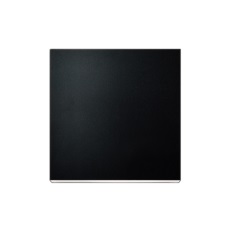 Square 270, LEDQuadratische Wandleuchte für den Innenbereich, IP20. Aus Stahl, weiß, graphitgrau oder schwarz lackiert.Lichtaustritt nach oben und unten durch opalweiße Abschirmung aus Polykarbonat.Abmessungen: H: 270 mm, B: 270 mm, T: 105 mmMit austauschbarem LED-Modul 15 W, Farbe 2700, 3000 oder 4000 K, 90 RaWirkungsgrad 62%Fabr.: www.focus-lighting.deSquare 270, E27Quadratische Wandleuchte für den Innenbereich, IP20. Aus Stahl, weiß, graphitgrau oder schwarz lackiert.Lichtaustritt nach oben und unten durch opalweiße Abschirmung aus Polykarbonat.Abmessungen: H: 270 mm, B: 270 mm, T: 105 mmMit E27 Fassung für max 30 WFabr.: www.focus-lighting.de